Woodland Nursery School Term Dates 2023-2024Autumn Term 2023 -14 WeeksMonday 4 September – Friday 15 DecemberHalf Term 23rd October – 27th October Parents Consultation Evening – TBCNew Starters Session TBCPhyllis Tuckwell Woodland Reindeer Walk TBCChristmas Concert TBCChristmas Party Friday TBC Spring Term 2024 -11 WeeksMonday 8 January – Thursday 28 MarchBank Holiday Friday 29 March  Half Term 12th -16th FebruaryNew Starters Session TBCSummer Term 2024 -13 Weeks  Monday 15 April – Friday 19 JulyHalf Term 27-31 May  Monday 6 May Day Bank HolidayNew Starters Session TBC Parents Consultation Evening TBCAdditional Clubs   Playball Mon/Thurs pm TBCForest School- Tuesday and Wednesday mornings 9.30-12.00 running all year.Please see the nursery website for regular updates regarding additional visit’s, concert’s and activities woodlandnurseryschool.co.uk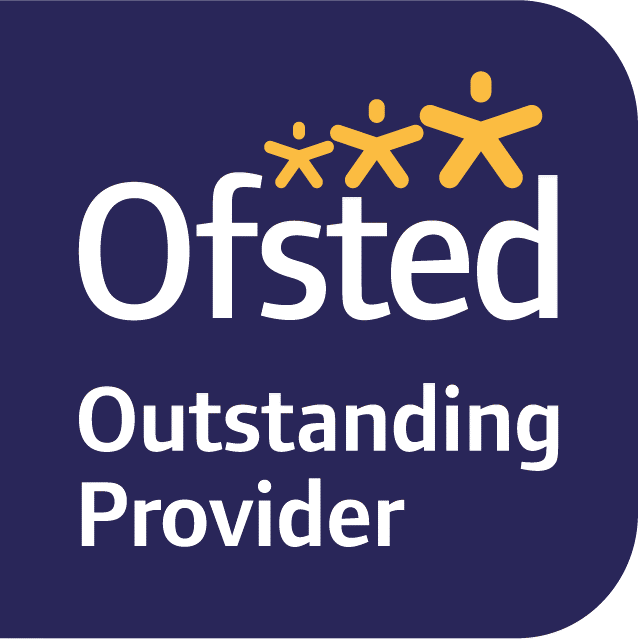 